…w Jego ranach jest nasze zdrowie Iz 53,5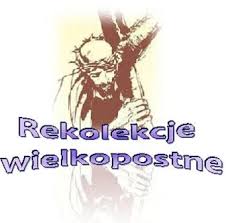 W  ZESPOLE  SZKÓŁ  KATOLICKICH 
IM.  ŚW.  JANA  BOSKO 
W  SOSNOWCU28,29,30 marca 2022 r. (budynek szkoły przy ul. Mariackiej 18)28 marca - poniedziałekgodz. 9.00   zbiórka w szkole i nawiązanie wyjścia do kina HELIOS w Sosnowcu  - uczniowie klas 7 a,b,c, 1LO, 2A, 2B, 3A’, 3B’, godz. 10.00 wprowadzenie do filmu ks. M. Surmagodz. 10.15 projekcja filmu „ Cud Guadalupe" czas trwania seansu 102 min.ok. godz. 12.30 powrót do szkoły i rozwiązanie wycieczkigodz. 17.00 spotkanie w kościele św. Tomasza Ap. dla uczniów 
i rodziców klas III a,b,c  SP i VIII a,b,c SP oraz nauczycieli – przywitanie Krzyża Papieskiego i relikwii św. Jana Pawła II godz. 18.00 Msza św. pod przewodnictwem Ks. Biskupa Grzegorza Kaszaka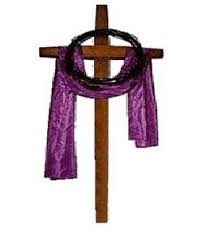 29 marca - wtorekgodz. 9.45  zbiórka przy kościele św. Tomasza Ap. w Sosnowcuwszyscy uczniowie i nauczyciele uczący w szkolegodz. 10.00  Nabożeństwo Drogi Krzyżowej dla wszystkich uczniów 
i nauczycieli prowadzone przez uczniów SP i Liceum, okazja do przystąpienia do sakramentu pokutygodz. 10.45 Nauka rekolekcyjnagodz. 16.00 spotkanie w kościele św. Tomasza Ap. dla uczniów 
i rodziców klas III a,b,c  SP i VIII SP oraz nauczycieli 
i wychowawców  – pożegnanie Krzyża Papieskiego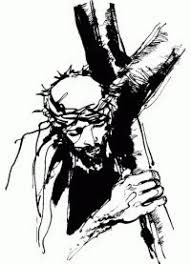 30 marca - środagodz. 12.15  zbiórka przy kościele św. Tomasza Ap. w Sosnowcu wszyscy uczniowie i nauczyciele uczący w szkolegodz. 12.30  Adoracja Najświętszego Sakramentu (prowadzą uczniowie kl. 3A’ i 3B’)godz. 13.00  Msza św. z nauką rekolekcyjną – zakończenierekolekcjiSerdecznie zapraszamy do udziału w rekolekcjach wielkopostnychKs. Proboszcz A. Domagała, ks. Michał i ks. Szczepan